Зачет №2 по географии для 10 класса: Срок сдачи зачета: до 27 ноябряУчитель-Свиридова Е. А.Темы для изучения (учебник для 10 класса авт. Домогацких Е. М., параграфы 9):Природные ресурсы Земли, их видыОценка обеспеченности разных стран и регионов мира основными видами природных ресурсовОсновные типы природопользования. Источники загрязненияВыполните задания:1. Внесите в таблицу виды природных ресурсов и страны, обеспеченные ими.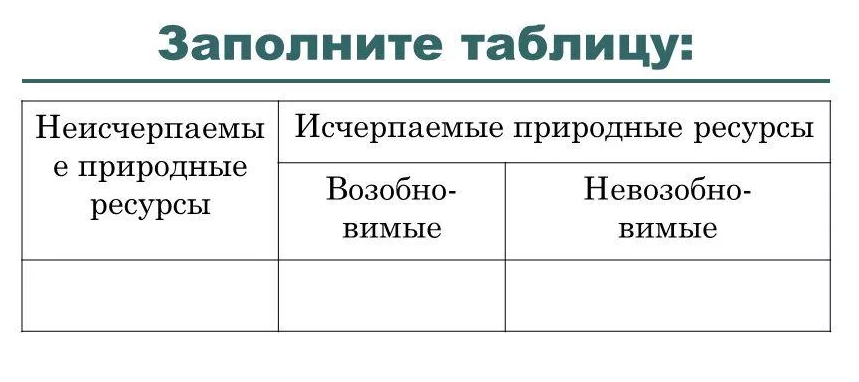 2. Дайте характеристику обеспеченных и специализированных стран мира на примере С.Ш.А., Саудовской Аравии, Австралии, Катара.